ΠΡΟΓΡΑΜΜΑ ΗΜΕΡΙΔΑΣ ΜΕ ΘΕΜΑ:  «Απολογισμός και Αξιολόγηση της Πράξης: Κύδων Κοινωνική Συνοχή» της Αναπτυξιακής Σύμπραξης «Κύδων Συνεργασία»Παρασκευή 28 Αυγούστου 2015 Εμπορικό & Βιομηχανικό Επιμελητήριο Χανίων19:00:  Προσέλευση19:15: Χαιρετισμοί19:30: Τα κοινωνικά δίκτυα (Social Media) και η συμβολή τους  στη «μάχη» για             την  αναζήτηση εργασίας (εργοδότες-εργαζόμενοι).                                                                     Εισηγητές : Θάνος Παράσχος –Ειρήνη Κοκολάκη Ιprovidenow            (business development,branding,app development,business consulting).19:45: Η συμβολή των κοινωνικών δικτύων (Social Media) στην προώθηση της             επιχειρηματικότητας. .                                                                                                                                                                   Εισηγητές : Θάνος Παράσχος –Ειρήνη Κοκολάκη Ιprovidenow            (business development,branding,app development,business consulting).20:00: Αποτελέσματα του Τοπικού Σχεδίου Δράσης «ΚΥΔΩΝ ΚΟΙΝΩΝΙΚΗ             ΣΥΝΟΧΗ».                                                                                                                                                                    Εισηγητής: Αθανάσιος Πλιούσης Επιστημονικός Υπεύθυνος του              Προγράμματος20:15: Καλές πρακτικές στα πλαίσια του Τοπικού Σχεδίου Δράσης                                                                    «ΚΥΔΩΝ ΚΟΙΝΩΝΙΚΗ ΣΥΝΟΧΗ»                                                                                                     Εισηγητές : Μηλιδάκης Ευστράτιος   (Συντονιστής Διαχειριστής Α.Σ)20:30 : Θεματικό εργαστήριο επίδειξης – εκμάθησης χρήσης των   κοινωνικών             δικτύων.                                                                                                                               Εισηγητές : Θάνος Παράσχος –Ειρήνη Κοκολάκη Ιprovidenow            (business development,branding,app development,business consulting).20:45: Ερωτήσεις – Συζήτηση21:00: Λήξη Ημερίδας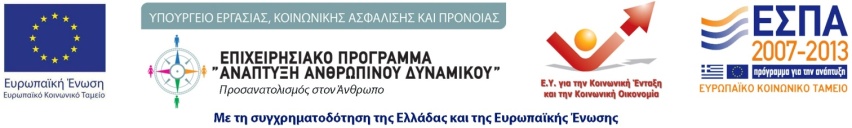 